FUNDAMENTOS CONSTITUCIONALES DEL PROCESO CIVILCÓDIGO DEL CURSO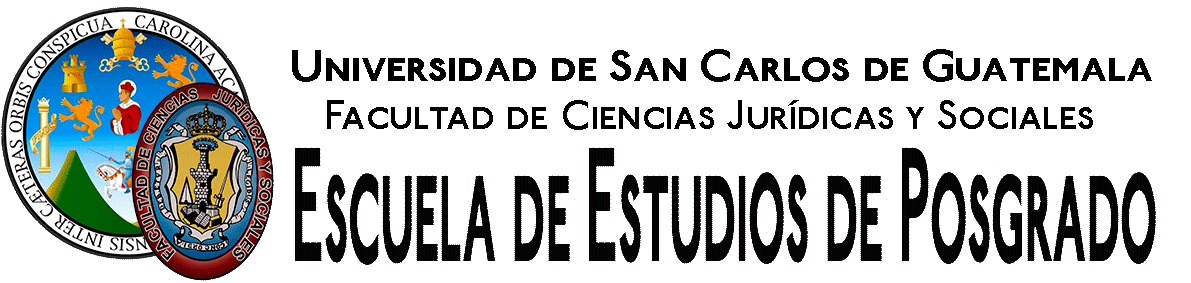 PROGRAMA DE ESTUDIOSPRESENTACIONCuando entre los individuos surgen controversias las cuales no son capaces de resolver por sí mismos en forma pacífica, es preciso que para dirimir el conflicto se tenga que recurrir a los órganos jurisdiccionales, para que sean estos quienes solucionen el conflicto por el imperio de la ley y la jurisdicción dentro de un Estado de Derecho, y en el caso de nuestra materia a través del proceso civil.   Pero a la vez es importante que estas formas y actos procesales que son parte del proceso civil no veden o menoscaben los derechos sustantivos que se pretenden tutelar así como los derechos y garantías constitucionales sobre las cuales se fundamenta.OBJETIVO GENERALEl objeto general es el de brindar al estudiante conceptos más avanzados y profundos en relación a la teoría, principios, legislación constitucional y ordinaria que conforman las bases constitucionales y fundamentos en general de las instituciones más importantes que integran todo proceso judicial y en particular al proceso civil, así como analizar la aplicación práctica de estas instituciones en el ámbito civil.Además, tiene como objeto conocer y hacer énfasis en la importancia de los fundamentos del derecho procesal y su aplicación en el proceso civil, promover el estudio sistematizado y científico del proceso civil y del derecho procesal civil mediante el análisis de sus elementos esenciales, objeto y desarrollo a través del examen de sus instituciones desde el punto de vista de su finalidad y del estudio comparativo de las mismas, así como su relación con el derecho constitucional y la tutela efectiva de las garantías constitucionales y derechos sustantivos.Se pretende formar futuros juristas, estudiosos y científicos del derecho, específicamente en el área de la maestría que se cursa, por lo que además de la clase magistral, se procurará vehementemente la constante investigación y participación de los maestrandos, así como la discusión participativa de distintos temas y asuntos controvertidos relevantes para el derecho, con el objeto de fomentar la producción conjunta de conocimiento. CONTENIDO DEL CURSODentro del programa de contenidos del curso se desarrollarán los puntos siguientes:El derecho procesal civilDerecho constitucionalLa jurisdicciónLa acciónLa excepciónEl procesoTutela constitucional del procesoLa instanciaLos actos procesalesLa pruebaLa sentenciaLos recursosLa cosa juzgadaLa ejecuciónFundamentos constitucionales del derecho procesal civil.El anteproyecto de Código Procesal General EVALUACIÓNEnsayos   				 30 pts.6 ensayos de 5 pts. cada unoComprobación de lectura 		 30 pts.2 comprobaciones de 15 pts. cada una.Trabajo de investigación y presentación 	 20 pts.Trabajo de investigación   10 pts.Presentación, discusión y defensa del tema   10 pts.Examen final    				20 pts.Total:  		100 pts. Trabajo de investigaciónContenido temático:  (mínimo 10 páginas de contenido temático, sin contar el contenido práctico)Doctrina:  definiciones, conceptos, teorías, clasificaciones, fundamentos constitucionales, además de los puntos específicos que serán proporcionados por el docente para cada tema en particular.Legislación:  Legislación guatemalteca, información relevante, plazos y forma de tramitación.   Tratamiento del tema a exponer en el anteproyecto de Código Procesal General.Contenido Práctico:  Memoriales de las partes y resoluciones judiciales relativas al diligenciamiento judicial del tema a exponer.  Comentar sobre las experiencias personales en relación a la tramitación judicial del tema que se expone, así como de sus particularidades en la práctica en relación a la aplicación o no de principios jurídicos procesales en criterios y praxis judicial, así como la defensa o vulneración de garantías y fundamentos constitucionales. Introducción, conclusiones, índice y bibliografíaINVENTARIO DE RECURSOSRecursos humanos:	Docente y alumnos.Recursos materiales:	Aula, escritorios, pizarra, computadora portátil, proyector, plataformas digitales de comunicación y conferencias virtuales internacionales pregrabadas (éstas últimas, de ser posible)BIBLIOGRAFÍA GENERAL Chacón Corado, Mauro Roderico. MANUAL DE DERECHO PROCESAL CIVIL GUATEMALTECO, en coautoría con Juan Montero Aroca. Dos volúmenes. Primera edición. Magna Terra editores. Guatemala. 1999Alsina, Hugo.  TRATADO TEÓRICO PRÁCTICO DE DERECHO PROCESAL CIVIL Y COMERCIAL.  Tomos I al VII.   Segunda edición.  Editorial Ediar.   Buenos Aires, Argentina 1956.  Couture, Eduardo J. FUNDAMENTOS DEL DERECHO PROCESAL CIVIL. Editora Nacional. México, D.F. 1984.De la Plaza, Manuel.  DERECHO PROCESAL CIVIL ESPAÑOL.  Volumen I.  Tercera Edición.   Editorial Revista de Derecho Privado.   Madrid. 1951.Devis Echandía, Hernando. NOCIONES GENERALES DE DERECHO PROCESAL CIVIL.   Editorial Aguilar.   Madrid, España. 1966.Guasp, Jaime.    DERECHO PROCESAL CIVIL.   Segunda Edición.   Instituto de Estudios Políticos.   Madrid, España. 1961. Palacio, Lino Enrique. DERECHO PROCESAL CIVIL. Tomos I al VII. 2ª. Edición. Editorial Abeledo-Perrot S.A. Buenos Aires, Argentina.LEYES:Constitución Política de la República de GuatemalaCódigo CivilCódigo Procesal Civil y MercantilLey del Organismo JudicialUniversidad de San Carlos de Guatemala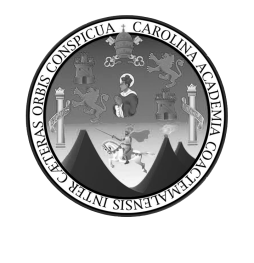 MAESTRÍA EN DERECHO CIVIL Y PROCESAL CIVIL PRIMER SEMESTREAlex Waldemar González CóbarFacultad de Ciencias Jurídicas y Sociales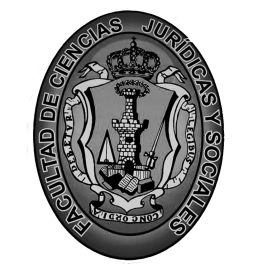 OBJETIVOS ESPECIFICOSCONTENIDOACTIVIDADES SUGERIDASBIBLIOGRAFIA ESPECIFICAPERIODOSComprender la finalidad y objeto del proceso civil como instrumento para mantener la paz social dentro de una sociedad civilizada en un Estado de Derecho. Comprender la relación del derecho constitucional con el derecho procesal, así como la importancia del derecho de acción.Primera unidad:Temas generales.Punto IEl derecho procesal civilDefiniciónDenominaciónConceptoSistemas procesalesTutela jurídicaProceso y conductaCiencia y técnica del procesoEl derecho constitucionalPunto IILa jurisdicciónConceptoElementosClasesPunto IIILa acciónConceptoEvolución doctrinariaAcción: derecho a la jurisdicciónClasificaciónClase magistralEnsayos Discusiones en claseDebatesCouture, Eduardo J. FUNDAMENTOS DEL DERECHO PROCESAL CIVILDevis Echandía, Hernando. NOCIONES GENERALES DE DERECHO PROCESAL CIVILInvestigación del MaestrandoLegislación descrita en bibliografía general.3Analizar los presupuestos necesarios de una válida relación procesal.Analizar la importancia del derecho de defensa y el debido proceso.Lograr el estudio científico y profundo de los fundamentos del derecho civil y procesal civil, como verdaderos expertos en la materia, para lograr un efecto multiplicador en esta disciplina. Segunda unidad:Punto IVLa excepciónConceptoEvolución doctrinariaExcepción: derecho de defensaClasificación Punto VComprobación de lectura de puntos I al IV (primera parte doctrinaria)Punto VIEl procesoConceptoNaturalezaFunciónTutela constitucionalPunto VIILa instanciaConceptoDesenvolvimientoPrincipiosPunto VIIILos actos procesalesConceptoClasificaciónCarga de realizar actos procesalesClase magistralEnsayos Discusiones en claseDebatesComprobación de lecturaCouture, Eduardo J. FUNDAMENTOS DEL DERECHO PROCESAL CIVILAlsina, Hugo.  TRATADO TEÓRICO PRÁCTICO DE DERECHO PROCESAL CIVIL Y COMERCIALInvestigación del MaestrandoLegislación descrita en bibliografía general.5Comprender la importancia del derecho constitucional de igualdad procesal de las partes y el debido proceso.   Realizar una revisión general de la legislación nacional aplicable al proceso civil, así como la discusión de su práctica forense, tanto aciertos como desaciertos, criterios y aplicación de principios, defensa y vulneración de fundamentos y garantías constitucionales.Tercera unidadPunto IXLa pruebaConceptoObjetoCarga de la pruebaValoraciónPunto XLa sentenciaConceptoForma del actoForma del documentoContenidoClasificaciónPunto XIComprobación de lectura de legislación guatemalteca (el proceso civil) y de los puntos VI al XPunto XIILos recursosConceptoApelaciónNulidadOtros recursosprincipiosClase magistralEnsayos Discusiones en claseDebatesPresentación, debate y defensa del temaComprobación de lecturaChacón Corado, Mauro Roderico. MANUAL DE DERECHO PROCESAL CIVIL GUATEMALTECO.Investigación del MaestrandoLegislación descrita en bibliografía general.4Analizar la importancia del proceso en la sociedad y para el derecho, función de la cosa juzgada y la ejecución, así como su relación con la jurisdicción y el Estado de Derecho.Revisión sumaria de los fundamentos constitucionales estudiados en los que se basa el proceso civil.Análisis y comparación de las tendencias hacia donde se dirige el futuro de la legislación procesal civil.Cuarta unidadPunto XIIILa cosa juzgadaConceptoNaturalezaLímites de la cosa juzgadaLa ejecuciónConceptoTítulo de ejecuciónLa acción ejecutivaPatrimonio ejecutableRevisión del proceso ejecutivoPunto XIVFundamentos constitucionales del derecho procesal civil.Punto XVEl anteproyecto de Código Procesal General Punto XVIExamen finalClase magistralEnsayos Discusiones en claseDebatesPresentación, debate y defensa del temaExamenChacón Corado, Mauro Roderico. MANUAL DE DERECHO PROCESAL CIVIL GUATEMALTECOCouture, Eduardo J. FUNDAMENTOS DEL DERECHO PROCESAL CIVILInvestigación del MaestrandoLegislación descrita en bibliografía general.4